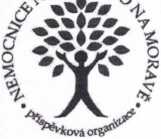 Nemocnice Nové Město na Moravě,příspěvková organizacesekretariát ředitelstvíRACCOON s.r.o. Poříčí 1603/26 678 01 BlanskoDatovou schránkouVýpověď Smlouvy o dílo na servis vstupních zařízení č. RS00071048 2355 ze dne 30.5.2014Vážený obchodní partnere,I.Nemocnice Nové Město na Moravě, příspěvková organizace, IČO 00842001, jako objednatel, uzavřela dne 30.5.2014 s Vaší společností RACCOON s.r.o., IČO 25332716, jako zhotovitelem, Smlouvu o dílo na servis vstupních zařízení č. RS00071048_2355, dále byl mezi objednatelem a zhotovitelem uzavřen Dodatek č. 1 ze dne 21.10.2016, Dodatek č. 2 ze dne 21.11.2017 a Dodatek č. 3 ze dne 7.4.2020 (tato smlouva ve znění Dodatků č.1, č. 2, a č. 3 bude dále v textu výpovědi označeno jen „Smlouva“). Předmětem Smlouvy je závazek zhotovitele zajišťovat činnosti uvedené ve Smlouvě v souladu s obecně platnými předpisy za účelem udržování provozuschopnosti, bezpečnosti a řádného technického stavu vstupních zařízení uvedených v Příloze č. 1 Smlouvy.II.Nemocnice Nové Město na Moravě, příspěvková organizace, výše uvedenou Smlouvu vypovídá v souladu s ustanovením bodu 6.2. Smlouvy.III.V souladu s ustanovením bodu 6.2. Smlouvy lze tuto smlouvu vypovědět kteroukoliv smluvní stranou bez udání důvodů v dvouměsíční výpovědní lhůtě, která začíná běžet prvního dne následujícího po měsíci, v němž byla výpověď doručena.XXXXXXXX XXXX592 31 Nové Město na Moravě, Žďárská 610tel.: XXXXfax: XXXXXXXXID datové schránky: XXXXIČO: 00842001DIČ: CZOO842OO1,e-mail: XXXXbankovní spojení:XXXX